В данной инструкции мы расскажем вам:Как пройти авторизацию на сайте дистанционного обучения? Ответ:Как пройти авторизацию на сайте дистанционного обучения?Скажу сразу, что, ваш логин и пароль дадут вам на кафедре (у которой вы проходите обучение).И так, как только вы получите свои данные, переходим на сайт(где мы остановились в первой инструкции, рис.1)
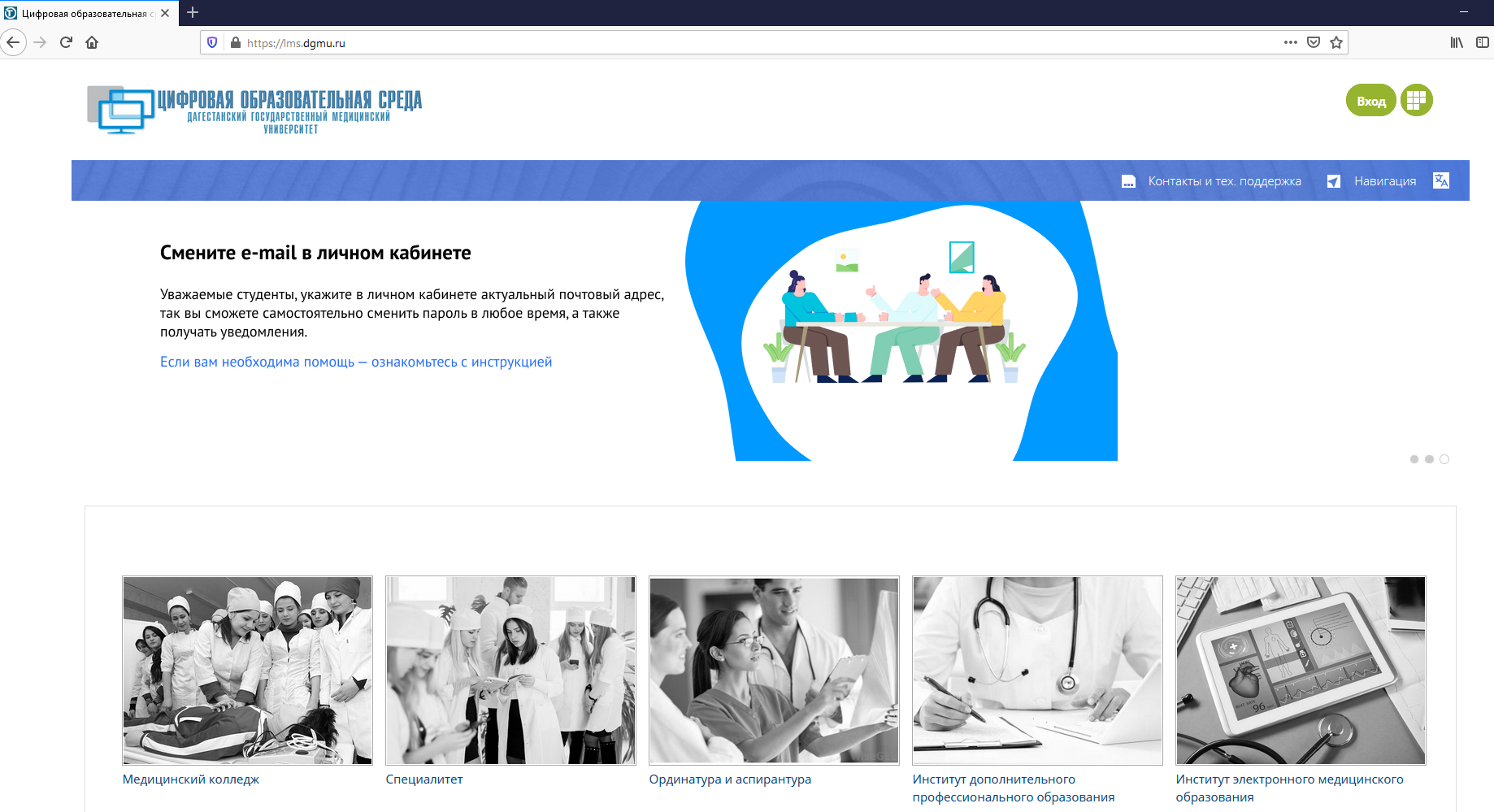 	Рис.1Нажимаем на “ВХОД” (справа вверху)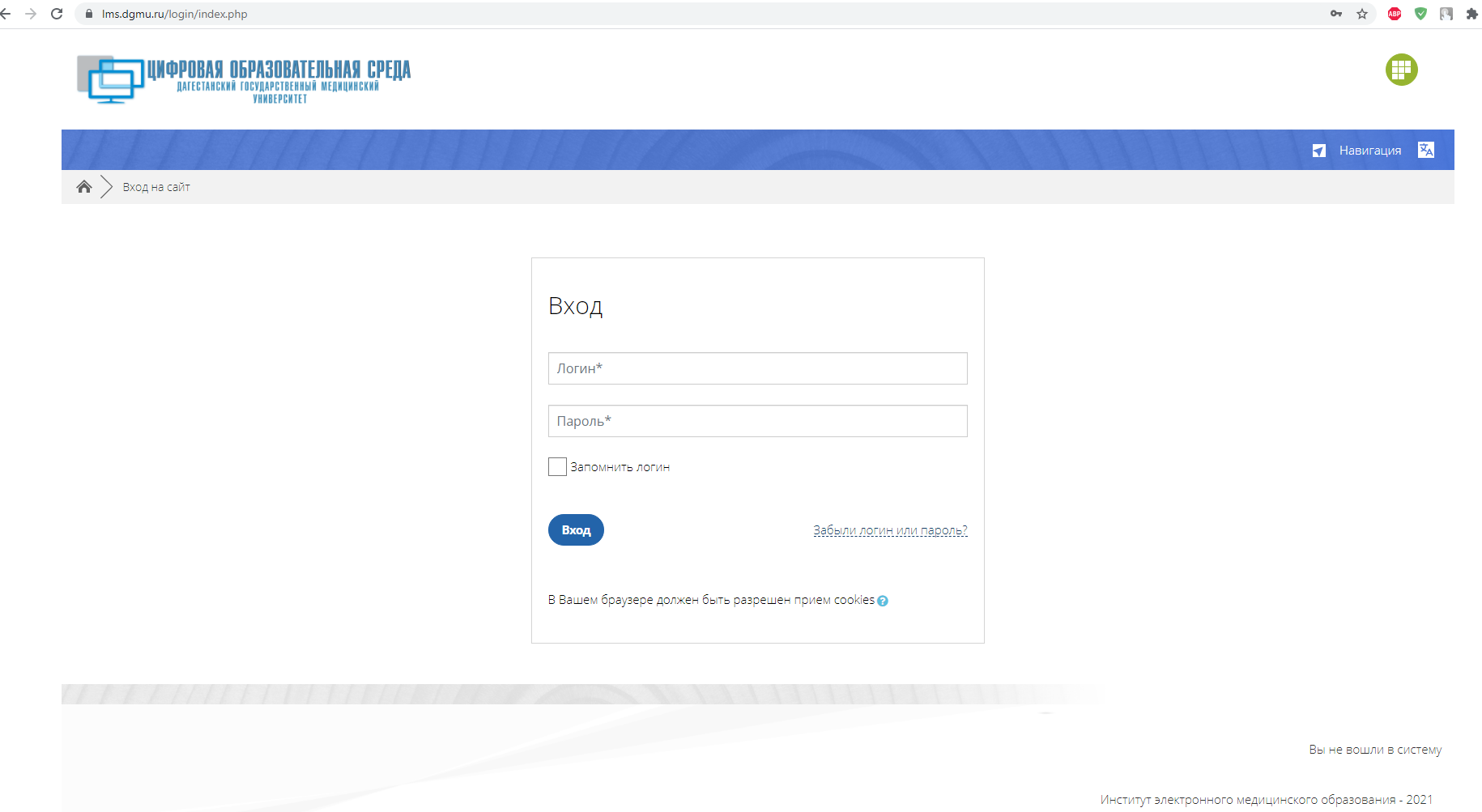 	Рис.2У вас откроется вот такая страница(рис.2).В графе Логин пишите ваш логин, который вам дадут на кафедре.В графе Пароль, соответственно пароль, который так же дадут на кафедре.Выглядеть будет это вот так (рис.3)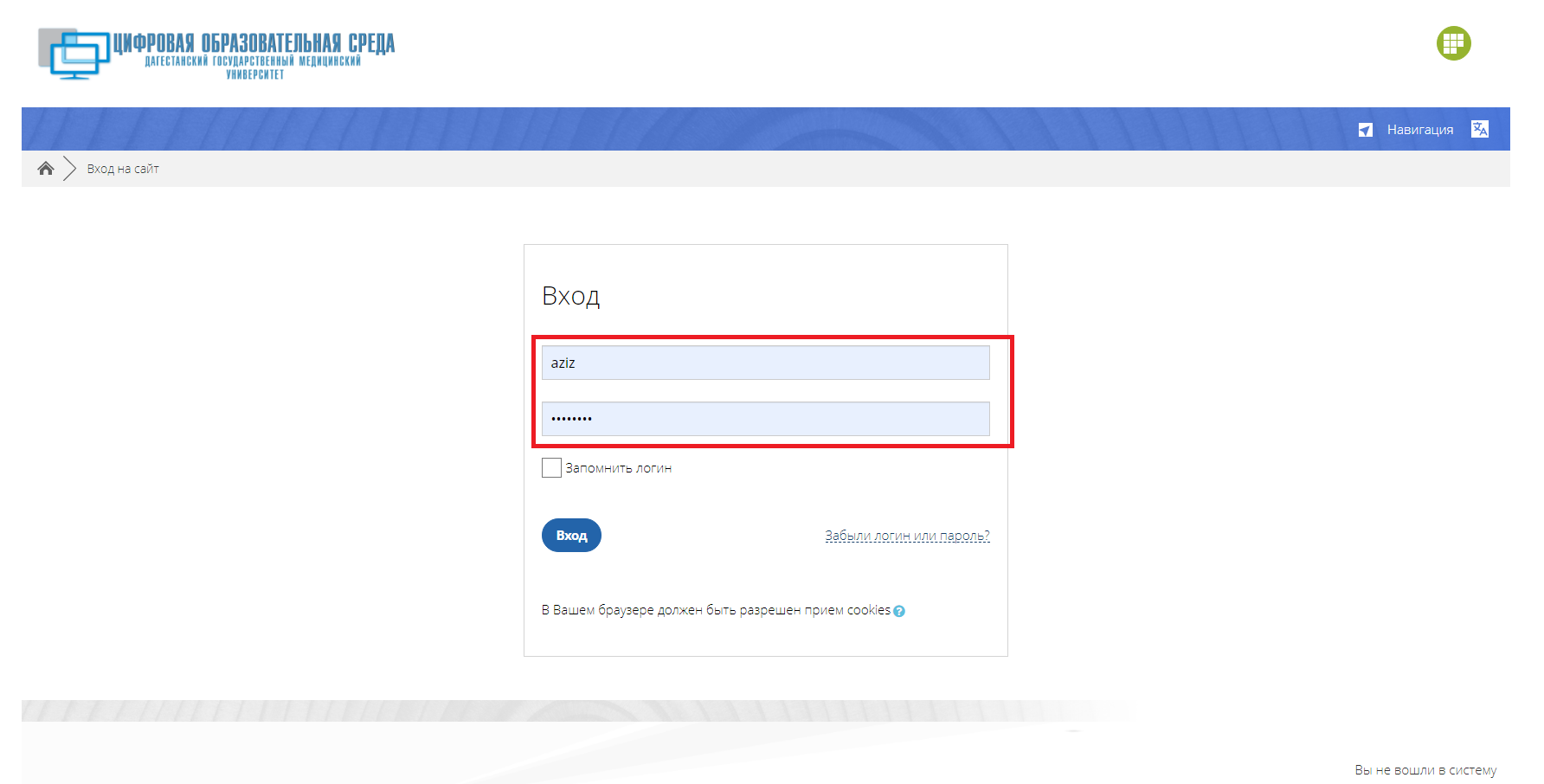 	Рис.3После этого, нажимаете ВХОД, и все, вы авторизовались и вошли на сайт. (рис.4)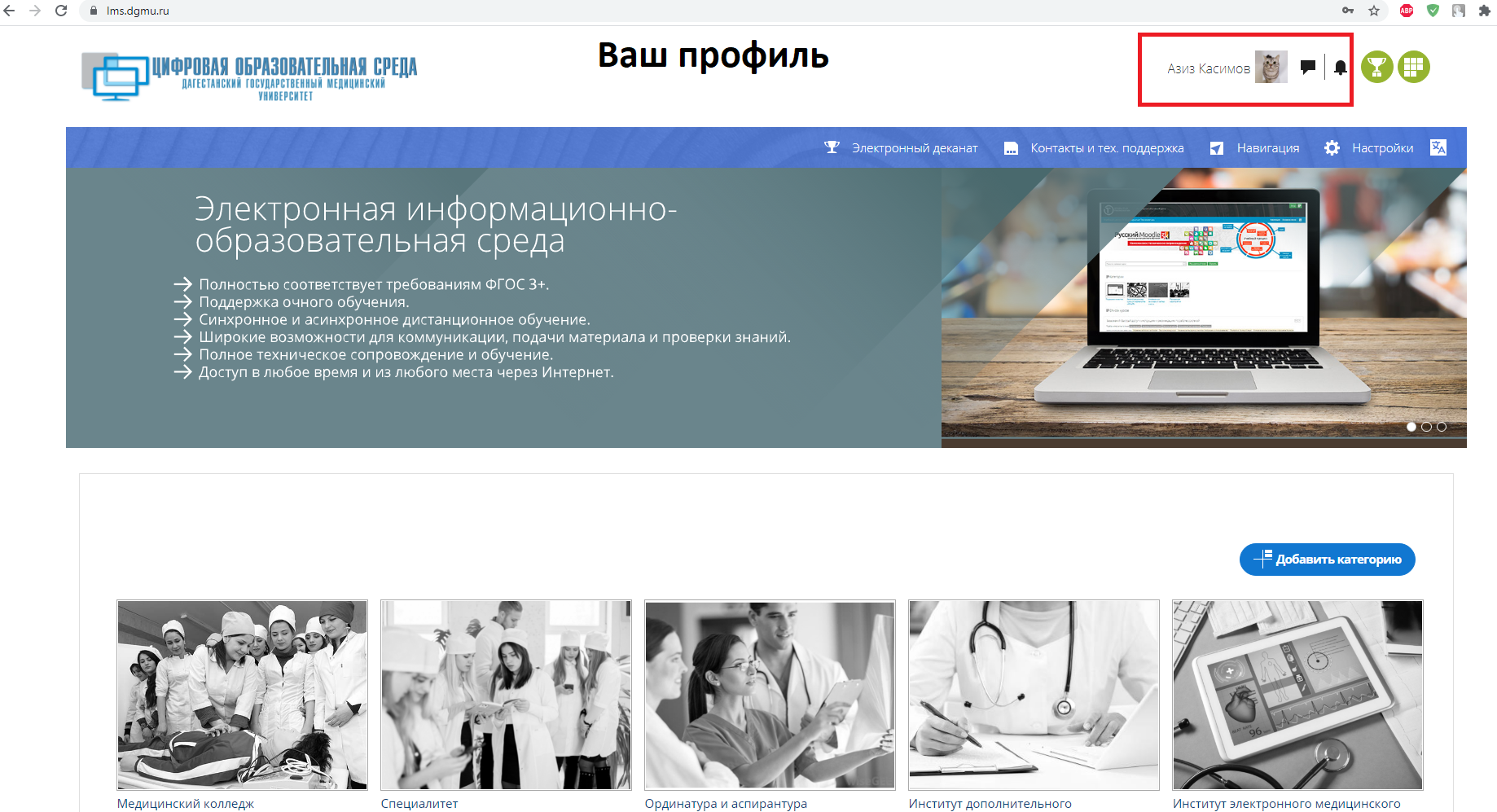 Рис.4